Загальна інформаціяНавчальна дисципліна викладається для студентів денної форми навчання на першому курсі удругому семестрі та для студентів заочної форми навчання на першому курсі у другому семестріКількість кредитів ECTS- 3, годин - 90Навчальна дисципліна викладається на першому курсі, у другому семестрі Розклад занять  https://www.rozklad.onaft.edu.ua2. Анотація навчальної дисципліниНа планеті 400 мільйонів носіїв англійської мови. Вона є офіційною або однією з основних мов спілкування в більш ніж 50 країнах. Знання цієї мови відкриває доступ до всіх електронних і друкованих інформаційних ресурсів, так як практично всі книги і наукові статті за технологією виробництва, що мають світове значення, пишуться англійською мовою, або перекладаются на неї.

Володіння англійською мовою дозволяє перейти на більш високу соціальну ступень, стати конкурентоспроможним претендентом на на будь-яку посаду3. Мета навчальної дисципліниФормувати у здобувачів вищої освіти професійні іншомовні компетенції, що сприятимуть їхньому ефективному функціонуванню в полікультурному навчальному і професійному середовищі та стануть запорукою конкурентоспроможності на сучасному ринку праці. Метою вивчення курсу є  також формування у здобувачів загальних і професійно орієнтованих інтегрованих мовленнєвих компетенцій (лінгвістичної, соціолінгвістичноїі прагматичної) для забезпечення їхньої міжмовної  і міжкультурної комунікації.В результаті вивчення курсу «Ділова іноземна мова» студенти повиннізнати:граматичні структури, що є необхідними для гнучкого вираження відповідних функцій та понять, а також для розуміння широкого кола текстів в діловій та професійній сферах;павила англійського синтаксису,володіти широким діапазоном словникового запасу (у тому числі термінології), що є необхідним в діловій та професійній сферах;вміти:реагувати на основні ідеї і розпізнавати суттєво важливу інформацію під час детальних обговорень, дискусій, офіційних перемовин, лекцій, бесід, що пов’язані з навчанням та професією;виступати з підготовленими індивідуальними презентаціями щодо широкого кола тем ділового та професійного спрямування;розуміти автентичні тексти, пов’язані з бізнесом та спеціальністю, з підручників, газет, популярних і спеціалізованих журналів та інтернет джерел; писати деталізовані завдання та звіти, пов’язані зі спеціальністю.1.2   Компетентності, які може отримати здобувач вищої освітиУ результаті вивчення навчальної дисципліни «Ділова іноземна мова» здобувач вищої освіти отримує наступні програмні компетентності та програмні результати навчання, які  визначені в cтандарті вищої освіти зі спеціальності 241 Готельно-ресторанна справа та освітньо-професійній програмі «HYPERLINK "https://nv.onaft.edu.ua/opp/142b-shusk2018.pdf"Готельно-ресторанна справа»  підготовки бакалаврів.4. Програмні компетентності та програмні результати навчання за дисципліною                                  http://moodle.onaft.edu.ua/mod/resource/view.php?id=449385.   Зміст дисципліниhttp://moodle.onaft.edu.ua/mod/resource/view.php?id=449386.  Система оцінювання та вимогиВиди контролю: поточний – екзамен http://moodle.onaft.edu.ua/mod/resource/view.php?id=44938 Інформаційні ресурси                        http://moodle.onaft.edu.ua/mod/resource/view.php?id=449387. Політика навчальної дисципліниПолітика навчальної дисципліни прописана з урахуванням законодавства України та ISO 9001:2015 (https://onaft.edu.ua/download/dqcc/ONAFT_policy.pdf), «Положення про академічну доброчесність в ОНАХТ» (https://www.onaft.edu.ua/download/ pubinfo/Regulat-Academic-Integrity.pdf), «Положення про організацію освітнього процесу» (https://www.onaft.edu.ua/download/pubinfo/provision-educat-process-03.12.19.pdf).Викладач		/ПІДПИСАНО/    Л.Л. КарпінськаЗавідувач кафедри	/ПІДПИСАНО/       О.С.Зінченко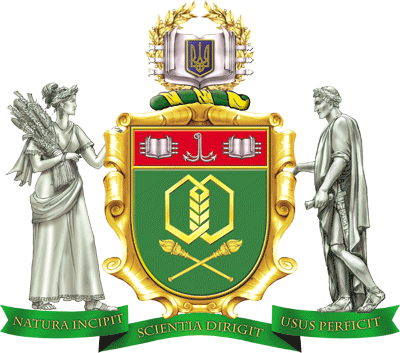 Силабус навчальної дисципліни“Ділова іноземна мова” (назва навчальної дисципліни)Силабус навчальної дисципліни“Ділова іноземна мова” (назва навчальної дисципліни)Силабус навчальної дисципліни“Ділова іноземна мова” (назва навчальної дисципліни)Силабус навчальної дисципліни“Ділова іноземна мова” (назва навчальної дисципліни)Силабус навчальної дисципліни“Ділова іноземна мова” (назва навчальної дисципліни)Ступінь вищої освіти:Ступінь вищої освіти:Ступінь вищої освіти:бакалаврбакалаврСпеціальність:Спеціальність:241“Готельно-ресторанна справа”241“Готельно-ресторанна справа”241“Готельно-ресторанна справа”Освітньо-професійна програма: Освітньо-професійна програма: Освітньо-професійна програма: Освітньо-професійна програма: Готельно-ресторанна справаВикладачі:Карпінська Лариса Людвигівна, викладачКарпінська Лариса Людвигівна, викладачКарпінська Лариса Людвигівна, викладачКарпінська Лариса Людвигівна, викладачФакультет:інноваційних технологій харчування і ресторанно-готельного бізнесуінноваційних технологій харчування і ресторанно-готельного бізнесуінноваційних технологій харчування і ресторанно-готельного бізнесуінноваційних технологій харчування і ресторанно-готельного бізнесуКафедра:іноземних мов іноземних мов іноземних мов іноземних мов Профайл викладачів: http://kafedrainyaz.onaft.edu.a/ Профайл викладачів: http://kafedrainyaz.onaft.edu.a/ Профайл викладачів: http://kafedrainyaz.onaft.edu.a/ Контактна інформація:Контактна інформація:Контактна інформація:   e-mail:ww.lerа565@meta.ua 048-7235975   e-mail:ww.lerа565@meta.ua 048-7235975Тип дисципліни - вибірковаМова викладання – англійська, українськаКількість кредитів -  ECTS- 3, годин - 90Кількість кредитів -  ECTS- 3, годин - 90Кількість кредитів -  ECTS- 3, годин - 90Кількість кредитів -  ECTS- 3, годин - 90Кількість кредитів -  ECTS- 3, годин - 90Аудиторні заняття, годин:всьоголекціїлекціїпрактичніденна90--30заочна90--10Самостійна робота, годинДенна -60Денна -60Заочна - 80Заочна - 80